                                                                                                        ПРОЕКТ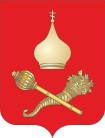 РОССИЙСКАЯ ФЕДЕРАЦИЯРОСТОВСКАЯ ОБЛАСТЬ  ТАЦИНСКИЙ РАЙОНМУНИЦИПАЛЬНОЕ ОБРАЗОВАНИЕ«ЕРМАКОВСКОЕ СЕЛЬСКОЕ ПОСЕЛЕНИЕ»АДМИНИСТРАЦИЯ ЕРМАКОВСКОГО СЕЛЬСКОГО ПОСЕЛЕНИЯПОСТАНОВЛЕНИЕ«__»__________  2017 года                   №                         ст. Ермаковская	В целях обеспечения доступа граждан и юридических лиц к достоверной и актуальной информации о муниципальных услугах, предоставляемых Администрацией Ермаковского сельского поселения, в соответствии с Федеральным законом от 09.02.2009 г. №8-ФЗ «Об обеспечении доступа к информации о деятельности государственных органов и органов местного самоуправления», Федеральным законом от 06.10.2003 № 131-ФЗ «Об общих принципах организации местного самоуправления в Российской Федерации», Уставом муниципального образования «Ермаковское  сельское поселение»,ПОСТАНОВЛЯЮ:         1. Утвердить Реестр муниципальных услуг, предоставляемых Администрацией Ермаковского сельского поселения, согласно приложению № 1.2. Утвердить Перечень услуг, которые являются необходимыми и обязательными для предоставления органом местного самоуправления Ермаковского сельского поселения и предоставляются организациями, участвующими в предоставлении муниципальных услуг, согласно приложению № 2.3. Утвердить перечень услуг, предоставляемых государственными и муниципальными учреждениями и другими организациями, в которых размещается муниципальное задание (заказ), выполняемое (выполняемый) за счет средств местного бюджета согласно приложению № 3.  4. Признать утратившими законную  силу:- Постановление администрации Ермаковского сельского поселения № 64 от 26 апреля 2017 года «Об утверждении Реестра муниципальных услуг предоставляемых Администрацией Ермаковского сельского поселения».           5. Настоящее постановление подлежит официальному обнародованию и опубликованию на официальном сайте Администрации Ермаковского сельского поселения в сети Интернет.  6. Контроль за исполнением настоящего постановления оставляю за собой.Глава АдминистрацииЕрмаковского  сельского поселения:____________      В.А.КружилинаПриложение к постановлению Администрации Ермаковского сельского поселения № от2017 года.Реестр муниципальных услуг, оказываемых Администрацией Ермаковского сельского поселения Ермаковского районаПриложение № 2 кпостановлению Администрации Ермаковского сельского поселения от  года № .Раздел II. Переченьуслуг, которые являются необходимыми и обязательными для предоставления органом местного самоуправления Ермаковского сельского поселения муниципальных услуг и предоставляются организациями, участвующими в предоставлении муниципальных услуг.Приложение № 3 кпостановлению Администрации Ермаковского сельского поселения От    года № Раздел III. Переченьуслуг, предоставляемых государственными и муниципальными учреждениями и другими организациями, в которых размещается муниципальное задание (заказ), выполняемое (выполняемый) за счет средств местного бюджетаОб утверждении Реестра муниципальных услуг предоставляемых Администрацией Ермаковского сельского поселения№ п/пНаименование муниципальной услугиРеквизиты (дата, номер, название) нормативного акта, регулирующего предоставление муниципальной услугиЗаявителиВозмездность (безвозмездность) предоставлениямуниципальнойуслугиНаименование органа, ответственного за организацию предоставления муниципальной услугиРеквизиты (дата, номер, название) нормативного акта об исключении либо внесении изменений или дополнении в сведения о муниципальной услуге1Раздел I. Сведения о муниципальных услугах, предоставляемых администрацией Ермаковского сельского поселения Ермаковского районаРаздел I. Сведения о муниципальных услугах, предоставляемых администрацией Ермаковского сельского поселения Ермаковского районаРаздел I. Сведения о муниципальных услугах, предоставляемых администрацией Ермаковского сельского поселения Ермаковского районаРаздел I. Сведения о муниципальных услугах, предоставляемых администрацией Ермаковского сельского поселения Ермаковского районаРаздел I. Сведения о муниципальных услугах, предоставляемых администрацией Ермаковского сельского поселения Ермаковского районаРаздел I. Сведения о муниципальных услугах, предоставляемых администрацией Ермаковского сельского поселения Ермаковского районаРаздел I. Сведения о муниципальных услугах, предоставляемых администрацией Ермаковского сельского поселения Ермаковского района1. Выдача физическим лицам справок и выписок из похозяйственных книг населенного пункта Ермаковского сельского поселения1. Конституция РФ 2. Гражданский кодекс РФ3.Федеральный закон от 06 октября 2003 года № 131-ФЗ «Об общих принципах организации местного самоуправления в Российской Федерации»4. Федеральный закон от 07 июля 2003 года №112-ФЗ «О личном подсобном хозяйстве», 5. Устав Ермаковского сельского поселенияФизические лицаМуниципальная услуга предоставляется на безвозмездной основеАдминистрация Ермаковского сельского поселения Ермаковского района2.Обеспечение рассмотрения письменных и устных обращений граждан, осуществление контроля за организацией и соблюдением установленного порядка работы с обращениями граждан1. Конституция РФ 2. Гражданский кодекс РФ3.Федеральный закон от 06 октября 2003 года № 131-ФЗ «Об общих принципах организации местного самоуправления в Российской Федерации»Физические лица, ИП юридические лицаМуниципальная услуга предоставляется на безвозмездной основеАдминистрация Ермаковского сельского поселения Ермаковского района3. Предоставление архивных справок, архивных выписок, копий архивных документов, копий правовых актов администрации Ермаковского сельского поселения1. Федеральный закон от 06.10.2003 года № 131-ФЗ «Об общих принципах организации местного самоуправления в Российской Федерации»,2. Федеральный закон от 02.05.2006 № 59-ФЗ «О порядке рассмотрения обращений граждан Российской Федерации»,3. Федеральный закон от 22 октября 2004г №125-ФЗ «Об архивном деле в Российской Федерации»4. Устав Ермаковского сельского поселенияФизические лица, ИП, юридические лицаМуниципальная услуга предоставляется на безвозмездной основеАдминистрация Ермаковского сельского поселения Ермаковского района4. Перевод жилого помещения в нежилое помещение и нежилого помещения в жилое помещение1. Конституция Российской Федерации 2.Градостроительный кодекс РФ,3. Жилищный кодекс РФ 4. Федеральный Закон от 06.10.2003 года № 131-ФЗ «Об общих принципах организации местного самоуправления в Российской Федерации»; 5. Устав Ермаковского сельского поселенияФизические лица, ИП, юридические лицаМуниципальная услуга предоставляется на безвозмездной основеАдминистрация Ермаковского сельского поселения Ермаковского района5.Прием заявлений и выдача документов о согласовании переустройства и (или) перепланировки жилого помещения1. Конституция Российской Федерации 2.Градостроительный кодекс РФ,3. Жилищный кодекс РФ 4. Федеральный Закон от 06.10.2003 года № 131-ФЗ «Об общих принципах организации местного самоуправления в Российской Федерации»; 5. Устав Ермаковского сельского поселенияФизические лицаМуниципальная услуга предоставляется на безвозмездной основеАдминистрация Ермаковского сельского поселения Ермаковского района6. Выдача актов приемочной комиссии после переустройства и (или) перепланировки жилого помещения1. Конституция Российской Федерации 2.Градостроительный кодекс РФ,3. Жилищный кодекс РФ 4. Федеральный Закон от 06.10.2003 года № 131-ФЗ «Об общих принципах организации местного самоуправления в Российской Федерации»; 5. Устав Ермаковского сельского поселения Физические лицаМуниципальная услуга предоставляется на безвозмездной основеАдминистрация Ермаковского сельского поселения Ермаковского района7. Постановка граждан на учет в качестве нуждающихся в жилых помещениях, предоставляемых по договорам социального найма1.Жилищным кодексом Российской федерации;2. Федеральным законом от 06.10.2003 года № 131-ФЗ «Об общих принципах организации местного самоуправления в Российской Федерации»;3.приказ Минрегиона России от 25.02.2005 года № 17 «Методические рекомендации для органов государственной власти субъектов Российской Федерации и органов местного самоуправления по установлению порядка признания граждан малоимущими в целях постановки на учет и предоставления малоимущим гражданам, признанным нуждающимися в жилых помещениях, жилых помещений муниципального жилищного фонда по договорам социального найма».Физические лицаМуниципальная услуга предоставляется на безвозмездной основеАдминистрация Ермаковского сельского поселения Ермаковского района8.Передача в собственность граждан занимаемых ими жилых помещений, находящихся в муниципальной собственности (приватизация муниципального жилого фонда)1.Конституция РФ;2. Жилищный кодекс РФ;3. Гражданский кодекс РФ;4. Федеральный закон от 4.06.1991 года №1541-1 «О приватизации жилищного фонда в Российской Федерации»; 5.Федеральным законом от 21.06.1997 г. № 122-ФЗ «О государственной регистрации прав на недвижимое имущество и сделок с ним» (с изменениями и дополнениями) 6.Устав Ермаковского сельского поселения.Физические лицаМуниципальная услуга предоставляется на безвозмездной основеАдминистрация Ермаковского сельского поселения Ермаковского района9. Предоставление информации об объектах учета из реестра муниципального имущества1.Конституция Российской Федерации; 2. Гражданский кодекс РФ;3.Федеральный закон от 02.05.2006г. № 59-ФЗ «О порядке рассмотрения обращений граждан РФ»;4.Устав Ермаковского сельского поселения.Физические лица, ИП, юридические лицаМуниципальная услуга предоставляется на безвозмездной основеАдминистрация Ермаковского сельского поселения Ермаковского района10. Предоставление разрешения на условно разрешенный вид использования земельного участка или объекта капитального строительства 1.Конституция Российской Федерации; 2. Федеральный закон от 02.05.2006г. № 59-ФЗ «О порядке рассмотрения обращений граждан РФ»;3.Устав Ермаковского сельского поселения.Физические лица, ИП, юридические лицаМуниципальная услуга предоставляется на безвозмездной основеАдминистрация Ермаковского сельского поселения Ермаковского района11. Присвоение, изменение и аннулирование адреса объекта адресации1.Конституция Российской Федерации; 2. Федеральный закон от 02.05.2006г. № 59-ФЗ «О порядке рассмотрения обращений граждан РФ»;3.Устав Ермаковского сельского поселения.Физические лица, ИП, юридические лицаМуниципальная услуга предоставляется на безвозмездной основеАдминистрация Ермаковского сельского поселения Ермаковского района12Передача в муниципальную собственность ранее приватизированных жилых помещений1. Конституция Российской Федерации;2. ФЗ от 06.10.2003 года № 131ФЗ «Об общих принципах организации местного самоуправления в Российской Федерации»Физические лица, ИП, юридические лицаМуниципальная услуга предоставляется на безвозмездной основеАдминистрация Ермаковского сельского поселения Ермаковского района13.Заключение дополнительных соглашений к договорам аренды муниципального имущества (за исключением земельных участков) 1. Конституция РФ 2. Земельный кодекс РФ3.Федеральный закон от 06 октября 2003 года № 131-ФЗ «Об общих принципах организации местного самоуправления в Российской Федерации»Физические лица, ИП, юридические лицаМуниципальная услуга предоставляется на безвозмездной основеАдминистрация Ермаковского сельского поселения Ермаковского района14.Выдача арендатору земельного участка согласия на залог права аренды земельного участка1. Конституция РФ 2. Земельный кодекс РФ3.Федеральный закон от 06 октября 2003 года № 131-ФЗ «Об общих принципах организации местного самоуправления в Российской Федерации»Физические лица, ИП, юридические лицаМуниципальная услуга предоставляется на безвозмездной основеАдминистрация Ермаковского сельского поселения Ермаковского района15.Сверка арендных платежей с арендаторами земельных участков, муниципального имущества1. Конституция РФ 2. Земельный кодекс РФ3.Федеральный закон от 06 октября 2003 года № 131-ФЗ «Об общих принципах организации местного самоуправления в Российской Федерации»Физические лица, ИП, юридические лицаМуниципальная услуга предоставляется на безвозмездной основеАдминистрация Ермаковского сельского поселения Ермаковского района16.Устранение технических ошибок в правоустанавливающих документах о предоставлении земельного участка, принятых органами местного самоуправления1. Конституция РФ 2. Земельный кодекс РФ3.Федеральный закон от 06 октября 2003 года № 131-ФЗ «Об общих принципах организации местного самоуправления в Российской Федерации»Физические лица, ИП, юридические лицаМуниципальная услуга предоставляется на безвозмездной основеАдминистрация Ермаковского сельского поселения Ермаковского района17.Продажа земельного участка, находящегося в муниципальной собственности, без проведения торгов1. Конституция РФ 2. Земельный кодекс РФ3.Федеральный закон от 06 октября 2003 года № 131-ФЗ «Об общих принципах организации местного самоуправления в Российской Федерации»Физические лица, ИП, юридические лицаМуниципальная услуга предоставляется на безвозмездной основеАдминистрация Ермаковского сельского поселения Ермаковского района18.Предоставление земельного участка, находящегося в муниципальной собственности, в собственность бесплатно 1. Конституция РФ 2. Земельный кодекс РФ3.Федеральный закон от 06 октября 2003 года № 131-ФЗ «Об общих принципах организации местного самоуправления в Российской Федерации»Физические лица, ИП, юридические лицаМуниципальная услуга предоставляется на безвозмездной основеАдминистрация Ермаковского сельского поселения Ермаковского района19.Предоставление земельного участка, находящегося в муниципальной собственности  в аренду без проведения торгов1. Конституция РФ 2. Земельный кодекс РФ3.Федеральный закон от 06 октября 2003 года № 131-ФЗ «Об общих принципах организации местного самоуправления в Российской Федерации»Физические лица, ИП, юридические лицаМуниципальная услуга предоставляется на безвозмездной основеАдминистрация Ермаковского сельского поселения Ермаковского района20.Предоставление правообладателю муниципального имущества, а также земельных участков, заверенных копий правоустанавливающих документов1. Конституция РФ 2. Земельный кодекс РФ3.Федеральный закон от 06 октября 2003 года № 131-ФЗ «Об общих принципах организации местного самоуправления в Российской Федерации»Физические лица, ИП, юридические лицаМуниципальная услуга предоставляется на безвозмездной основеАдминистрация Ермаковского сельского поселения Ермаковского района21.Согласование проектных решений по отделке фасадов (паспортов цветовых решений фасадов) при ремонте зданий, сооружений и временных объектов1. Конституция РФ 2. Земельный кодекс РФ3.Федеральный закон от 06 октября 2003 года № 131-ФЗ «Об общих принципах организации местного самоуправления в Российской Федерации»Физические лица, ИП, юридические лицаМуниципальная услуга предоставляется на безвозмездной основеАдминистрация Ермаковского сельского поселения Ермаковского района22.Согласование проектов внешнего благоустройства и элементов внешнего благоустройства, в том числе проектов декоративной подсветки фасадов зданий и сооружений, памятников, малых архитектурных форм1. Конституция РФ 2. Земельный кодекс РФ3.Федеральный закон от 06 октября 2003 года № 131-ФЗ «Об общих принципах организации местного самоуправления в Российской Федерации»Физические лица, ИП, юридические лицаМуниципальная услуга предоставляется на безвозмездной основеАдминистрация Ермаковского сельского поселения Ермаковского района23.Предоставление земельных участков, находящихся в муниципальной собственности, для целей, не связанных со строительством единственному заявителю 1. Конституция РФ 2. Земельный кодекс РФ3.Федеральный закон от 06 октября 2003 года № 131-ФЗ «Об общих принципах организации местного самоуправления в Российской Федерации»Физические лица, ИП, юридические лицаМуниципальная услуга предоставляется на безвозмездной основеАдминистрация Ермаковского сельского поселения Ермаковского района24.Предоставление земельных участков для строительства при наличии утвержденных материалов предварительного согласования мест размещения объектов1. Конституция РФ 2. Земельный кодекс РФ3.Федеральный закон от 06 октября 2003 года № 131-ФЗ «Об общих принципах организации местного самоуправления в Российской Федерации»Физические лица, ИП, юридические лицаМуниципальная услуга предоставляется на безвозмездной основеАдминистрация Ермаковского сельского поселения Ермаковского района25.Расторжение договора аренды муниципального имущества(за исключением земельных участков)1. Конституция РФ 2. Земельный кодекс РФ3.Федеральный закон от 06 октября 2003 года № 131-ФЗ «Об общих принципах организации местного самоуправления в Российской Федерации»Физические лица, ИП, юридические лицаМуниципальная услуга предоставляется на безвозмездной основеАдминистрация Ермаковского сельского поселения Ермаковского района26.Заключение договоров аренды муниципального имущества (за исключением земельных участков) на новый срок1. Конституция РФ 2. Земельный кодекс РФ3.Федеральный закон от 06 октября 2003 года № 131-ФЗ «Об общих принципах организации местного самоуправления в Российской Федерации»Физические лица, ИП, юридические лицаМуниципальная услуга предоставляется на безвозмездной основеАдминистрация Ермаковского сельского поселения Ермаковского района27.Выдача справки об отсутствии (наличии) задолженности по арендной плате за земельный участок 1. Конституция РФ 2. Земельный кодекс РФ3.Федеральный закон от 06 октября 2003 года № 131-ФЗ «Об общих принципах организации местного самоуправления в Российской Федерации»Физические лица, ИП, юридические лицаМуниципальная услуга предоставляется на безвозмездной основеАдминистрация Ермаковского сельского поселения Ермаковского района28.Предоставление муниципального имущества (за исключением земельных участков) в аренду без проведения торгов1. Конституция РФ 2. Земельный кодекс РФ3.Федеральный закон от 06 октября 2003 года № 131-ФЗ «Об общих принципах организации местного самоуправления в Российской Федерации»Физические лица, ИП, юридические лицаМуниципальная услуга предоставляется на безвозмездной основеАдминистрация Ермаковского сельского поселения Ермаковского района29.Расторжение договора аренды, безвозмездного пользования земельным участком1. Конституция РФ 2. Земельный кодекс РФ3.Федеральный закон от 06 октября 2003 года № 131-ФЗ «Об общих принципах организации местного самоуправления в Российской Федерации»Физические лица, ИП, юридические лицаМуниципальная услуга предоставляется на безвозмездной основеАдминистрация Ермаковского сельского поселения Ермаковского района30.Расторжение договора аренды муниципального имущества (за исключением земельных участков)1. Конституция РФ 2. Земельный кодекс РФ3.Федеральный закон от 06 октября 2003 года № 131-ФЗ «Об общих принципах организации местного самоуправления в Российской Федерации»Физические лица, ИП, юридические лицаМуниципальная услуга предоставляется на безвозмездной основеАдминистрация Ермаковского сельского поселения Ермаковского района31.Выдача разрешения на размещение объектов на землях или земельных участках, находящихся в муниципальной собственности, без предоставления земельных участков и установления сервитутов на территории Ермаковского сельского поселения Ермаковского района Ростовской области1. Конституция РФ 2. Земельный кодекс РФ3.Федеральный закон от 06 октября 2003 года № 131-ФЗ «Об общих принципах организации местного самоуправления в Российской Федерации»Физические лица, ИП, юридические лицаМуниципальная услуга предоставляется на безвозмездной основеАдминистрация Ермаковского сельского поселения Ермаковского района32.Заключение дополнительных соглашений к договорам аренды, безвозмездного пользования земельным участком 1. Конституция РФ 2. Земельный кодекс РФ3.Федеральный закон от 06 октября 2003 года № 131-ФЗ «Об общих принципах организации местного самоуправления в Российской Федерации»Физические лица, ИП, юридические лицаМуниципальная услуга предоставляется на безвозмездной основеАдминистрация Ермаковского сельского поселения Ермаковского района33Услуга по организации досуга населения и поддержка народного творчества1. Конституция РФ 2. Земельный кодекс РФ3.Федеральный закон от 06 октября 2003 года № 131-ФЗ «Об общих принципах организации местного самоуправления в Российской Федерации»Физические лица, юридические лицаМуниципальная услуга предоставляется на безвозмездной основеМуниципальное бюджетное учреждение культуры «Культура Ермаковского поселения»34Выдача разрешений на рубку или проведение иных работ, связанных с повреждением или уничтожением зеленых насаждений1. Конституция РФ 2. Земельный кодекс РФ3.Федеральный закон от 06 октября 2003 года № 131-ФЗ «Об общих принципах организации местного самоуправления в Российской Федерации»Физические лица, юридические лицаМуниципальная услуга предоставляется на безвозмездной основеАдминистрация Ермаковского сельского поселения Ермаковского района35Уточнение вида и принадлежности платежей по арендной плате или возврат излишне оплаченных денежных средств за муниципальное имущество1. Конституция РФ 2. Земельный кодекс РФ3.Федеральный закон от 06 октября 2003 года № 131-ФЗ «Об общих принципах организации местного самоуправления в Российской Федерации»Физические лица, юридические лицаМуниципальная услуга предоставляется на безвозмездной основеАдминистрация Ермаковского сельского поселения Ермаковского района№ п/пНаименование услуги, которая является необходимой и обязательной для предоставления органами местного самоуправления Ермаковского сельского поселения муниципальных услуг и предоставляются организациями, участвующими в предоставлении муниципальных услугУсловия предоставления услуги (платная/бесплатная)1Выдача кадастрового паспорта земельного участкаплатная2Выдача технического паспорта жилого помещенияплатная3Выдача справки о наличии либо отсутствии недвижимого имуществаплатная4Выдача кадастрового паспорта здания, строения, сооруженияплатная5Выдача технического паспорта нежилого зданияплатная6Выдача технического паспорта нежилого помещенияплатная7Выдача технического паспорта сооруженияплатная8Выдача технического паспорта объекта незавершенного строительствомплатная9Нотариально заверенная доверенность на представителяплатная10Подготовленный и оформленный проект переустройства и (или) перепланировки переустраиваемого и (или) перепланируемого жилого помещенияплатная11План переводимого помещения с его техническим описаниемплатная12Поэтажный план дома, в котором находится переводимое помещениеплатная13Подготовленный и оформленный проект переустройства и (или) перепланировки переводимого помещенияплатная14Заключение органа по охране памятников архитектуры, истории и культуры о допустимости проведения переустройства и (или)платная№ п/пНаименование услуги1Предоставление информации о времени и месте проведения театральных представлений, концертов, киносеансов2Предоставление доступа к справочно-поисковому аппарату и базам данных муниципальных библиотек3Предоставление информации о проведении ярмарок, выставок народного творчества, ремесел на территории муниципального образования